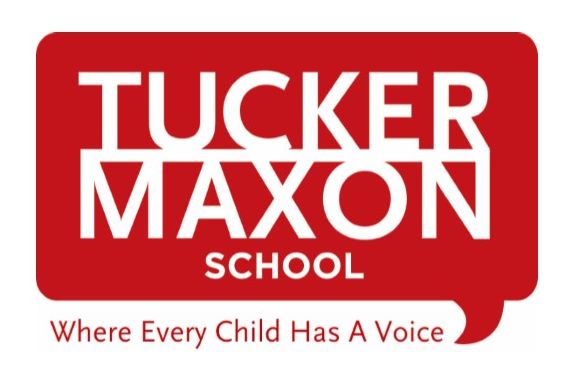 NEW STUDENT APPLICATION     2023-24 SCHOOL YEARMy signature below signifies an intent to enroll _________________________________       ____________________     in ___________________________                                                                                               (Child’s First & Last Name)	                                             (Date of birth)                               (Elementary grade or Preschool)at Tucker Maxon School for the 2023-24 school year.  I am including a non-refundable $100 application fee to reserve a place for my child.   Once my child has been accepted, a $400 non-refundable tuition deposit toward first month will be due to confirm placement.  Full tuition or ACH payment form is due no later than August 15, 2023. For all new students, the first two weeks are a trial period to determine if the class and/or Tucker Maxon is the appropriate placement for your child. Signature: _______________________________________________________	Date: _________________Parent(s)/Guardian(s) contact information:Name _____________________________________________          Name______________________________________________Relationship ________________________________________          Relationship_________________________________________Address____________________________________________          Address_____________________________________________City/Zip____________________________________________          City/Zip_____________________________________________Email______________________________________________          Email_______________________________________________Cell Phone__________________________________________          Cell Phone__________________________________________Other Phone________________________________________          Other Phone_________________________________________	Is your child deaf or hard of hearing?       Yes            NoDoes your child have any other special needs? __________________________________________________ Please attach the following records (where applicable): ____   Most recent report cards (elementary only)            ____   Most recent Speech & Audiology evaluations ____   Most recent IEP or IFSP                                                ____   Other pertinent school or medical records                ____   Potential 3rd – 5th grade students must submit a student essay (500 words or less)                             introducing themselves and explaining why they would like to attend Tucker Maxon School.
Enrollment opens to new families on March 1, 2023.Tucker Maxon admits students on a rolling basis and classes fill up quickly.